ПОЛОЖЕНИЕо порядке приема, перевода и отчисления обучающихсяМуниципального бюджетного общеобразовательного учреждения «Средняя общеобразовательная школа  № 75г. Челябинска»Челябинск, 2019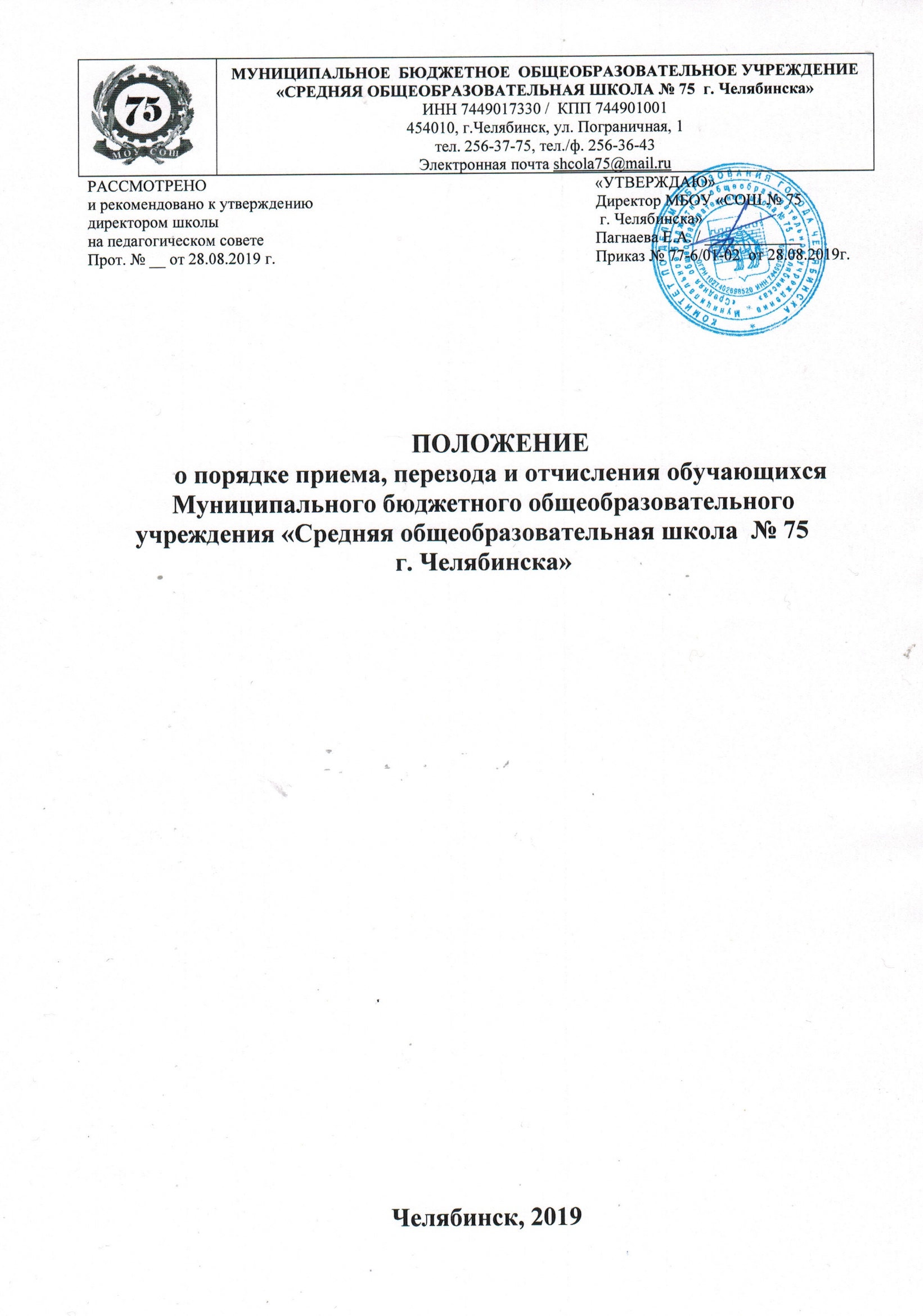 1. Общие положения1.1. Положение о порядке приёма, перевода, отчисления и восстановления обучающихся Муниципального бюджетного общеобразовательного учреждения «Средняя общеобразовательная школа № 75 г. Челябинска» (далее - Положение) разработано на основе следующих нормативных актов:Конвенции ООН о правах ребёнка, Декларации прав ребенка;Конституции Российской Федерации от 12.12.1993 г.;Федеральный Закон  «Об образовании в Российской Федерации» от 29.12.2012 № 273-ФЗ (ст.55, 61, 66, 67, 86);Федеральный закон от 24.07.1998 № 124-ФЗ «Об основных гарантиях прав ребенка в Российской Федерации»;Федеральный закон от 24.06.1999 № 120-ФЗ «Об основах системы профилактики безнадзорности и правонарушений несовершеннолетних;Постановление Главного государственного санитарного врача Российской Федерации  от 29.12.2010 № 189 «О введении в действие санитарно-эпидемиологических правил и нормативов СанПиН 2.4.2.2821-10 «Санитарно-эпидемиологические требования к условиям и организации обучения в общеобразовательных учреждениях»; Приказа Министерства образования и науки Российской Федерации от 22.01.2014 г. №32 «Об утверждении Порядка приема граждан на обучение по образовательным программам начального общего, основного общего и среднего общего образования»;Приказа Министерства образования и науки Российской Федерации от 12.03.2014 г. №177 «Об утверждении Порядка и условий осуществления перевода обучающихся из одной организации осуществляющей образовательную деятельность по образовательным программам начального общего, основного общего, среднего общего образования, в другие организации, осуществляющие образовательную деятельность по образовательным программам соответствующих уровня и направленности».1.2. Правила приема в МБОУ «СОШ № 75 г.Челябинска»  на обучение по основным общеобразовательным программам начального общего, основного общего и среднего общего образования  обеспечивают прием граждан, имеющих право на получение общего образования соответствующего уровня и проживающих на территории, за которой закреплена образовательная организация. 1.3. При приеме в образовательное учреждение не допускаются ограничения по полу, расе, национальности, языку, происхождению, отношению к религии, убеждений, принадлежности к общественным организациям (объединениям), состоянию здоровья, социальному положению и т.д.1.4. Приём обучающихся на любой из уровней начального общего, основного общего, среднего общего образования на конкурсной основе не допускается.1.5. В приеме в МБОУ «СОШ № 75 г.Челябинска»  может быть отказано только по причине отсутствия в ней свободных мест, за исключением случаев, предусмотренных действующим законодательством.  В случае отсутствия в МБОУ «СОШ № 75 г.Челябинска»  мест родители (законные представители) ребенка для решения вопроса о его устройстве в другую образовательную организацию обращаются непосредственно в орган местного самоуправления, осуществляющий управление в сфере образования.1.6. Прием обучающегося в МБОУ «СОШ № 75 г.Челябинска»  осуществляется приказом директора МБОУ «СОШ № 75 г.Челябинска»  при представлении следующих документов:заявления родителей (законных представителей) и обучающего (при достижении им 14 лет) на имя директора МБОУ «СОШ № 75 г.Челябинска» ;копии свидетельства о рождении (паспорта);копии документа, устанавливающего место жительства семьи.Родители (законные представители) детей имеют право по своему усмотрению представлять другие документы, в том числе и о состоянии здоровья ребенка.При приеме в первый класс в течение учебного года или во второй и последующий классы родители (законные представители) обучающегося дополнительно представляют личное дело обучающегося, выданное организацией, в которой он обучался ранее.1.7. С целью ознакомления родителей (законных представителей) обучающихся с уставом учреждения, лицензией на осуществление образовательной деятельности, со свидетельством о государственной аккредитации учреждения, распорядительным актом органов местного самоуправления Челябинского городского округа о закрепленной территории (далее - распорядительный акт), гарантирующим прием всех закрепленных лиц и соблюдение санитарных норм и правил, с образовательными программами, другими документами, и другими документами, регламентирующими организацию и осуществление образовательной деятельности, права и обязанности обучающихся, МБОУ «СОШ № 75 г.Челябинска»  размещает копии указанных документов на информационном стенде и в сети Интернет на официальном сайте учреждения.Факт ознакомления родителей (законных представителей) ребенка, в том числе через информационные системы общего пользования, с лицензией на осуществление образовательной деятельности, свидетельством о государственной аккредитации учреждения, уставом учреждения фиксируется в заявлении о приеме и заверяется личной подписью родителей (законных представителей) ребенка.Подписью родителей (законных представителей) обучающегося фиксируется также согласие на обработку их персональных данных в порядке, установленном законодательством Российской Федерации.1.8. Родители (законные представители) несовершеннолетних обучающихся имеют право выбирать до завершения получения ребенком основного общего образования с учетом мнения ребенка, а также с учетом рекомендаций психолого-медико-педагогической комиссии (при их наличии) формы получения образования и формы обучения, язык, языки образования, факультативные и элективные учебные предметы, курсы, дисциплины (модули) из перечня, предлагаемого организацией, осуществляющей образовательную деятельность .1.8. На очную форму обучения принимаются лица, не достигшее возраста 18 лет и не имеющее среднего общего образования:в случае, если данное лицо ранее не получало общее образование, получило общее образование в форме семейного образования и /или самообразования;в порядке перевода из другой образовательной организации, реализующей общеобразовательную программу соответствующего уровня.1.9. Дети с ограниченными возможностями здоровья принимаются на обучение по адаптированной основной образовательной программе только с согласия родителей (законных представителей) и на основании рекомендаций психолого-медико-педагогической комиссии.1.10. Прием граждан для обучения в филиале МБОУ «СОШ № 75 г.Челябинска»  осуществляется в соответствии с данным положением.1.11. Прием заявлений ведется МБОУ «СОШ № 75 г. Челябинска» в форме бумажного и/или электронного документа.2. Приём детей на первый уровень образования (начальное общее образование) в МБОУ «СОШ № 75 г.Челябинска»  2.1. Обучение детей по образовательной программе начального общего образования начинается по достижении ими возраста шести лет шести месяцев при отсутствии противопоказаний по состоянию здоровья, но не позже достижения ими возраста восьми лет. По заявлению родителей (законных представителей) учредитель вправе разрешить прием детей в МБОУ «СОШ № 75 г.Челябинска»  на обучение по образовательным программам начального общего образования  в более раннем или более позднем возрасте (п.1. ст.67).       2.2. Для зачисления в первый класс необходимы следующие документы:1) личное заявление родителей (законных представителей) на имя директора МБОУ «СОШ   № 75 г.Челябинска»  при предъявлении оригинала документа, удостоверяющего личность родителя (законного представителя), либо оригинала документа, удостоверяющего личность иностранного гражданина и лица без гражданства  в Российской Федерации;Прием указанного заявления может осуществляться в форме электронного документа с использованием информационно-телекоммуникационных сетей общего пользования.Форма заявления размещается на информационном стенде и /или на официальном сайте в сети «Интернет».Родители (законные представители) детей,  проживающих на закрепленной территории, для зачисления ребенка в 1 класс дополнительно предъявляют оригинал свидетельства о рождении ребенка или документ, подтверждающий родство заявителя, свидетельство о регистрации ребенка по месту жительства или по месту пребывания на закрепленной территории или документ, содержащий сведения о регистрации ребенка по месту жительства или по месту пребывания на закрепленной территории.Родители (законные представители) детей,  не проживающих на закрепленной территории, дополнительно предъявляют свидетельство о рождении ребенка.Документы, представленные родителями (законными представителями) детей, регистрируются в журнале приема заявлений. После регистрации заявления родителям (законным представителям) детей выдается расписка в получении документов, содержащая информацию о регистрационном номере заявления о приеме ребенка в учреждение, о перечне представленных документов. Расписка заверяется подписью должностного лица учреждения, ответственного за прием документов, и печатью учреждения.2.3. Родители (законные представители) детей, являющихся иностранными гражданами или лицами без гражданства, дополнительно предъявляют документ, подтверждающий родство заявителя (или законность представления прав ребенка), и документ, подтверждающий право заявителя на пребывание в Российской Федерации. Иностранные граждане и лица без гражданства все документы представляют вместе с заверенным в установленном порядке переводом на русском языке.2.4. Регистрация заявления в МБОУ «СОШ № 75 г. Челябинска» в электронной форме возможна для пользователей, зарегистрированных на Портале Госуслуг (имеющих учетную запись в ЕСИА). МБОУ «СОШ № 75 г. Челябинска»   использует АИС «Е-услуги. Образование» (модуль информирования и зачисления в общеобразовательную организацию).  После подачи заявления о зачислении в МБОУ «СОШ № 75 г. Челябинска»  в электронном виде заявителям (законным представителям) в срок не позднее 10 дней с момента подачи заявления необходимо обратиться в образовательное учреждение с подлинниками и копиями документов для подтверждения данных. МБОУ «СОШ № 75 г. Челябинска»  оповещает родителей (законных представителей) о необходимости предоставления полного пакета документов для зачисления в образовательное учреждение.  2.5. МБОУ «СОШ № 75 г.Челябинска»  с целью проведения организованного приема граждан в первый класс размещает на информационном стенде, на официальном сайте в сети «Интернет», в средствах массовой информации (в том числе электронных) информацию о:Количестве мест в первых классах не позднее 10 календарных дней с момента издания распорядительного акта о закрепленной территории;Наличии свободных мест для приема детей, не проживающих на закрепленной территории, не позднее 1 июля.2.6. Прием заявлений в первый класс для граждан, проживающих на закрепленной территории, начинается  не позднее 1 февраля  и завершается не позднее 30 июня текущего года.Для детей, не проживающих на закрепленной территории,  прием заявлений в первый класс начинается с 1 июля текущего года до момента заполнения свободных мест, но не позднее 5 сентября текущего года.2.7. При приеме на свободные места детей, не проживающих на закрепленной территории, преимущественным правом обладают дети граждан, имеющих право на первоочередное предоставление места в МБОУ «СОШ № 75 г.Челябинска»  в соответствии с законодательством Российской Федерации и нормативными правовыми актами субъекта  Российской Федерации.2.8. Комплектование 1-х классов в МБОУ «СОШ № 75 г.Челябинска»  и контрольная цифра приема первоклассников определяется образовательным учреждением с учетом потребности населения микрорайона, условий, созданных для осуществления образовательной деятельности, требований санитарно-эпидемиологических правил и нормативов, существующих нормативов финансирования и кадрового состава педагогов и закрепляется приказом директора о комплектовании.2.9. Датой закрытия набора в 1 класс считается дата принятия последнего заявления при достижении контрольной цифры, закрепляется приказом директора, информация об этом размещается на сайте не позднее 30 июня. 2.10. На каждого ребенка, зачисленного в 1 класс в учреждение, заводится личное дело, в котором хранятся копии предъявляемых при приеме документов и иные документы.2.11. Зачисление в МБОУ «СОШ № 75 г.Челябинска»  оформляется приказом руководителя в течение 7 рабочих дней после приема документов. Распорядительные акты о приеме детей на обучение размещаются на информационном стенде в день их издания.3. Приём обучающихся на уровень основного общего образования в МБОУ «СОШ № 75 г.Челябинска»  3.1. Основанием для приёма на второй уровень общего образования обучающихся, освоивших общеобразовательные программы начального общего образования в данном образовательном учреждении, является приказ директора МБОУ «СОШ № 75 г.Челябинска»  на основании решения педагогического совета школы о переводе обучающегося в следующий класс (второй уровень обучения).3.2. Заявления родителей (законных представителей) или обучающихся о приёме последнего на II уровень общего образования после окончания I уровня обучения в данном МБОУ «СОШ № 75 г.Челябинска»  или представления каких-либо иных документов для перевода обучающегося не требуются.3.3. Приём на II уровень общего образования обучающихся в порядке перевода из другой образовательной организации или обучающихся, ранее получивших общее образование в форме семейного образования и/или самообразования, осуществляется в соответствии с п. 7 настоящего Положения.4. Приём обучающихся на уровень среднего общего образования в МБОУ «СОШ № 75 г.Челябинска»  4.1. Для зачисления в 10 класс необходимы следующие документы:1) личное заявление родителей (законных представителей) на имя директора МБОУ «СОШ   № 75 г. Челябинска»  при предъявлении оригинала документа, удостоверяющего личность родителя (законного представителя), либо оригинала документа, удостоверяющего личность иностранного гражданина и лица без гражданства  в Российской Федерации;Прием указанного заявления может осуществляться в форме электронного документа с использованием информационно-телекоммуникационных сетей общего пользования.Форма заявления размещается на информационном стенде и /или на официальном сайте в сети «Интернет».2) При приеме в МБОУ «СОШ № 75 г. Челябинска» для получения среднего общего образования представляется аттестат об основном общем образовании установленного образца.3) Родители (законные представители) имеют право по своему усмотрению представлять другие документы.5. Основания и порядок перевода обучающихся5.1. Перевод обучающихся  в следующий класс производится в случае успешного освоения программы текущего учебного года.5.2. Перевод обучающегося в следующий класс осуществляется по решению педагогического совета школы, оформляется приказом о переводе обучающихся.5.3. Перевод из одного класса в другой в пределах параллели осуществляется по заявлению родителей (законных представителей) и оформляется приказом директора.5.4. Неудовлетворительные результаты промежуточной аттестации по одному или нескольким учебным предметам, курсам, дисциплинам (модулям) образовательной программы или непрохождение промежуточной аттестации при отсутствии уважительных причин признаются академической задолженностью.5.5. Обучающиеся обязаны ликвидировать академическую задолженность.5.6. Образовательное учреждение, родители (законные представители) несовершеннолетнего обучающегося, обеспечивающие получение обучающимся общего образования в форме семейного образования, обязаны создать условия обучающемуся для ликвидации академической задолженности и обеспечить контроль за своевременностью ее ликвидации.5.7. Обучающиеся, имеющие академическую задолженность, вправе пройти промежуточную аттестацию по соответствующим учебному предмету, курсу, дисциплине (модулю) не более двух раз в сроки, определяемые МБОУ «СОШ № 75 г.Челябинска», в пределах одного года с момента образования академической задолженности. В указанный период не включаются время болезни обучающегося, нахождение его в академическом отпуске или отпуске по беременности и родам.5.8. Для проведения промежуточной аттестации во второй раз образовательным учреждением создается комиссия.5.9. Обучающиеся, не прошедшие промежуточную аттестацию по уважительным причинам или имеющие академическую задолженность, переводятся в следующий класс условно.5.10. Обучающиеся в МБОУ «СОШ № 75 г.Челябинска»  по образовательным программам начального общего, основного общего и среднего общего образования, не ликвидировавшие в установленные сроки академической задолженности с момента ее образования, по усмотрению их родителей (законных представителей) оставляются на повторное обучение, переводятся на обучение по адаптированным образовательным программам в соответствии с рекомендациями психолого-медико-педагогической комиссии либо на обучение по индивидуальному учебному плану.5.11. Начальное общее образование, основное общее образование, среднее общее образование являются обязательными уровнями образования. Обучающиеся, не освоившие основной образовательной программы начального общего и (или) основного общего образования, не допускаются к обучению на следующих уровнях общего образования (ст.66).  5.12. Требование обязательности среднего общего образования применительно к конкретному обучающемуся сохраняет силу до достижения им возраста восемнадцати лет, если соответствующее образование не было получено обучающимся ранее (ст.66).6. Основания и порядок отчисления обучающихся6.1. Основанием отчисления обучающихся является прекращение образовательных отношений. 6.2. Прекращение образовательных отношений  происходит в случаях:В связи с получением образования (завершением обучения);Досрочно в следующих случаях:по инициативе обучающегося или родителей  (законных представителей) несовершеннолетнего обучающегося, в том числе в случае перевода обучающегося для продолжения освоения образовательной программы в другую организацию;по инициативе организации, осуществляющей образовательную деятельность, в случае применения к обучающемуся, достигшему возраста пятнадцати лет, отчисления как меры дисциплинарного взыскания;по обстоятельствам, не зависящим от воли обучающегося или родителей  (законных представителей) несовершеннолетнего обучающегося и МБОУ «СОШ № 75 г.Челябинска»  , в том числе в случае ликвидации организации, осуществляющей образовательную деятельность.6.3. По согласию родителей (законных представителей) несовершеннолетнего обучающегося, комиссии по делам несовершеннолетних и защите их прав и органа местного самоуправления, осуществляющего управление в сфере образования, обучающийся, достигший возраста пятнадцати лет, может оставить МБОУ «СОШ № 75 г.Челябинска»  до получения основного общего образования.6.4. Досрочное прекращение образовательных отношений по инициативе обучающегося или родителей (законных представителей) несовершеннолетнего обучающегося не влечет за собой возникновение каких-либо дополнительных, в том числе материальных обязательств указанного обучающегося перед МБОУ «СОШ № 75 г.Челябинска».6.5. Основанием для прекращения образовательных отношений является распорядительный акт МБОУ «СОШ № 75 г.Челябинска»  об отчислении обучающегося                            из МБОУ «СОШ № 75 г.Челябинска».7. Порядок и условия перевода обучающихся 	7.1. В случае перевода совершеннолетнего обучающегося по его инициативе или несовершеннолетнего обучающегося по инициативе его родителей (законных представителей) совершеннолетний обучающийся или родители (законные представители) несовершеннолетнего обучающегося:осуществляют выбор принимающей организации;обращаются в выбранную организацию с запросом о наличии свободных мест, в том числе с использованием сети Интернет;при отсутствии свободных мест в выбранной организации обращаются в органы местного самоуправления в сфере образования для определения принимающей организации из числа муниципальных организаций;обращаются в МБОУ «СОШ № 75 г.Челябинска»  с заявлением об отчислении обучающегося в связи с переводом в принимающую организацию. Заявление о переводе может быть направлено в форме электронного документа с использованием сети Интернет. 	7.2. В заявлении совершеннолетнего обучающегося или родителей (законных представителей) несовершеннолетнего обучающегося об отчислении в порядке перевода в принимающую организацию указываются:фамилия, имя, отчество (при наличии) обучающегося;дата рождения;класс и профиль обучения (при наличии);наименование принимающей организации. В случае переезда в другую местность указывается только населенный пункт, субъект РФ.            	 7.3. На основании заявления совершеннолетнего обучающегося или родителей (законных представителей) несовершеннолетнего обучающегося в порядке перевода МБОУ «СОШ № 75 г.Челябинска»  в трехдневный срок издает распорядительный акт об отчислении обучающегося в порядке перевода с указанием принимающей организации.             	7.4. МБОУ «СОШ № 75 г.Челябинска»  выдает совершеннолетнему обучающемуся или родителям (законным представителям) несовершеннолетнего обучающегося следующие документы:личное дело обучающегося, документы, содержащие информацию об успеваемости обучающегося в текущем учебном году (выписка из классного журнала с текущими отметками и результатами промежуточной аттестации), заверенные печатью МБОУ «СОШ №75 г. Челябинска» и подписью ее руководителя (уполномоченного им лица).              	7.5. Требование предоставления других документов в качестве основания для зачисления обучающихся в принимающую организацию в связи   с    переводом      из    МБОУ  «СОШ № 75 г. Челябинска»  не допускается.           	 7.6. Указанные документы в п.7.4. настоящего Положения предоставляются совершеннолетним обучающимся или родителями (законными представителями) несовершеннолетнего обучающегося в принимающую организацию вместе с заявлением о зачислении обучающегося в порядке перевода из исходной организации и предъявлением оригинала документа, удостоверяющего личность совершеннолетнего обучающегося или родителя (законного представителя) несовершеннолетнего обучающегося. 	7.7. Зачисление обучающегося в МБОУ «СОШ № 75 г.Челябинска»  в порядке перевода оформляется распорядительным актом руководителя (уполномоченного им лица) в течение трех рабочих дней после приема заявления и документов, с указанием даты зачисления и класса.	7.8. МБОУ «СОШ № 75 г.Челябинска»  при зачислении обучающегося, отчисленного из исходной организации, в течение двух рабочих дней с даты распорядительного акта о зачислении обучающегося в порядке перевода письменно уведомляет исходную организацию о номере и дате распорядительного акта о зачислении обучающего в принимающую организацию. 8. Перевод обучающегося в случае прекращения деятельности МБОУ «СОШ № 75 г.Челябинска»  	8.1. При принятии решения о прекращении деятельности МБОУ «СОШ № 75 г.Челябинска»  в соответствующем акте учредителя указывается принимающая организация (перечень принимающих организаций), в которую будет переводиться обучающиеся, предоставившие необходимые письменные согласия на перевод.	8.2. О предстоящем переводе МБОУ «СОШ № 75 г.Челябинска»  обязана уведомить совершеннолетних обучающихся, родителей (законных представителей) несовершеннолетних обучающихся в письменной форме в течение пяти рабочих дней с момента издания распорядительного акта учредителя о прекращении деятельности МБОУ «СОШ № 75 г.Челябинска», а также разместить указанное уведомление на официальном сайте в сети Интернет. Данное уведомление должно содержать сроки предоставления письменных согласий.	8.3. О причине, влекущей за собой необходимость перевода обучающихся, МБОУ «СОШ № 75 г.Челябинска»  обязана уведомить учредителя, совершеннолетних обучающихся или родителей (законных представителей) несовершеннолетних обучающихся в письменной форме,  а также разместить указанное уведомление на официальном сайте в сети Интернет в течение пяти рабочих дней.	8.4. МБОУ «СОШ № 75 г.Челябинска»  доводит до сведения обучающихся и их родителей (законных представителей) полученную от учредителя информацию об организациях, которые дали согласие на перевод обучающихся из МБОУ «СОШ № 75 г.Челябинска», а также о сроках предоставления письменных согласий на перевод в принимающую организацию. Указанная информация доводится в течение десяти рабочих дней с момента ее получения и включает в себя:название принимающей организации (принимающих организаций),перечень образовательных программ;количество свободных мест.	8.5. После получения письменных согласий, МБОУ «СОШ № 75 г. Челябинска»  издает распорядительный акт об отчислении обучающихся в порядке перевода в принимающую организацию с указанием основания такого перевода (прекращение деятельности организации, аннулирование лицензии, лишение государственной аккредитации по соответствующей образовательной программе, истечение срока действия государственной аккредитации по соответствующей образовательной программе).	8.6. В случае отказа от перевода в принимающую организацию совершеннолетний обучающийся или родители (законные представители) несовершеннолетнего обучающегося указывают об этом в письменном заявлении. 	8.7. МБОУ «СОШ № 75 г.Челябинска»  передает в принимающую организацию списочный состав обучающихся, копии учебных планов, соответствующие письменные согласия лиц, личные дела обучающихся.	8.8. На основании предоставленных документов принимающая организация издает распорядительный акт о зачислении обучающихся с указанием основания, исходной организации, класса, формы обучения.	8.9. В принимающей организации на основании переданных личных дел формируются новые личные дела, включающие в том числе выписку из распорядительного акта о зачислении в порядке перевода, соответствующие письменные согласия лиц.9. Восстановление для обучения в МБОУ «СОШ № 75 г. Челябинска»Лицо, отчисленное из МБОУ «СОШ № 75 г. Челябинска»  по инициативе обучающегося или родителей (законных представителей), имеет право на восстановление для обучения в МБОУ «СОШ № 75 г. Челябинска» в течение пяти лет после отчисления из нее при наличии в ней свободных мест и с сохранением прежних условий обучения, но не ранее завершения учебного года (триместра, полугодия), в котором указанное лицо было отчислено.Восстановление для обучения производится в соответствии с Правилами приема обучающихся в МБОУ «СОШ № 75 г. Челябинска» на основании заявления отчисленного лица или родителей (законных представителей) о восстановлении и продолжении обучения.Порядок и условия восстановления обучающегося, отчисленного по инициативе школы, являются прерогативой МБОУ «СОШ № 75 г. Челябинска» и  определяются данным положением.Восстановление обучающегося, отчисленного по инициативе школы производится в соответствии с Правилами приема обучающихся в МБОУ «СОШ № 75 г. Челябинска» на основании заявления отчисленного лица или родителей (законных представителей) о восстановлении и продолжении обучения при наличии свободных мест.Обучающийся, отчисленный из МБОУ «СОШ № 75 г. Челябинска»  до освоения основной образовательной программы, имеет право на восстановление при незаконном отчислении по решению суда. ,10. Порядок регулирования спорных вопросов	10.1. Обучающийся, родитель (законный представитель) несовершеннолетнего обучающегося вправе обжаловать в комиссию по урегулированию споров между участниками образовательных отношений меры дисциплинарного взыскания и их применения к обучающемуся.	10.2. Спорные вопросы по приему, переводу, отчислению обучающихся, возникающие между родителями (законными представителями) обучающихся и администрацией МБОУ «СОШ № 75 г. Челябинска»  регулируются в соответствии с действующим законодательством Российской Федерации.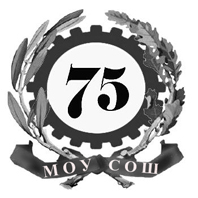 МУНИЦИПАЛЬНОЕ  БЮДЖЕТНОЕ  ОБЩЕОБРАЗОВАТЕЛЬНОЕ УЧРЕЖДЕНИЕ«СРЕДНЯЯ ОБЩЕОБРАЗОВАТЕЛЬНАЯ ШКОЛА № 75  г. Челябинска»ИНН 7449017330 /  КПП 744901001454010, г.Челябинск, ул. Пограничная, 1
тел. 256-37-75, тел./ф. 256-36-43Электронная почта shcola75@mail.ruМУНИЦИПАЛЬНОЕ  БЮДЖЕТНОЕ  ОБЩЕОБРАЗОВАТЕЛЬНОЕ УЧРЕЖДЕНИЕ«СРЕДНЯЯ ОБЩЕОБРАЗОВАТЕЛЬНАЯ ШКОЛА № 75  г. Челябинска»ИНН 7449017330 /  КПП 744901001454010, г.Челябинск, ул. Пограничная, 1
тел. 256-37-75, тел./ф. 256-36-43Электронная почта shcola75@mail.ruМУНИЦИПАЛЬНОЕ  БЮДЖЕТНОЕ  ОБЩЕОБРАЗОВАТЕЛЬНОЕ УЧРЕЖДЕНИЕ«СРЕДНЯЯ ОБЩЕОБРАЗОВАТЕЛЬНАЯ ШКОЛА № 75  г. Челябинска»ИНН 7449017330 /  КПП 744901001454010, г.Челябинск, ул. Пограничная, 1
тел. 256-37-75, тел./ф. 256-36-43Электронная почта shcola75@mail.ruРАССМОТРЕНОи рекомендовано к утверждениюдиректором школына педагогическом советеПрот. № __ от 28.08.2019 г.РАССМОТРЕНОи рекомендовано к утверждениюдиректором школына педагогическом советеПрот. № __ от 28.08.2019 г.«УТВЕРЖДАЮ»Директор МБОУ «СОШ № 75 г. Челябинска»Пагнаева Е.А. / ____________Приказ № 77-6/01-02  от 28.08.2019г.«УТВЕРЖДАЮ»Директор МБОУ «СОШ № 75 г. Челябинска»Пагнаева Е.А. / ____________Приказ № 77-6/01-02  от 28.08.2019г.